    OPHA 71st Annual Meeting and Conference 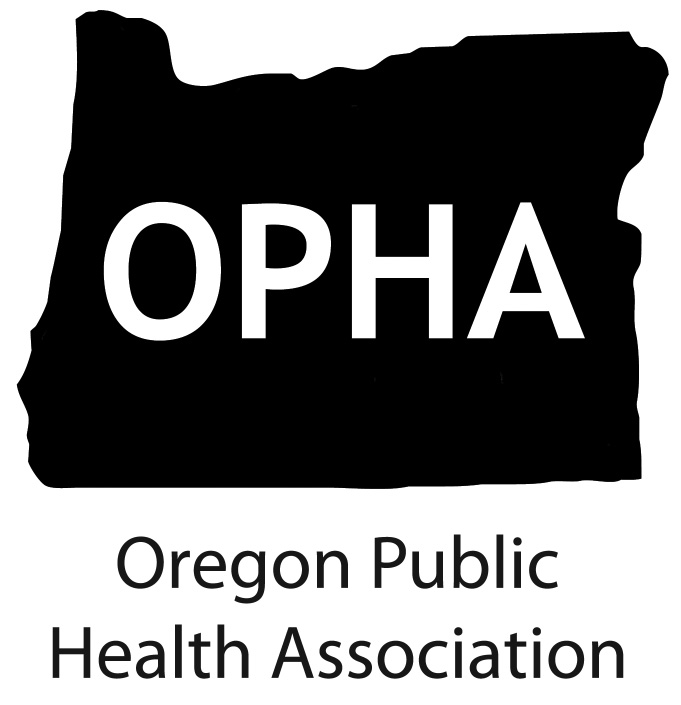                           2015 Preliminary ProgramMonday, October 12, 20158:00 – 9:00		Registration and Continental Breakfast			            La Sells Lobby	9:00 – 9:30		Welcome and Opening Remarks				        Austin AuditoriumLila Wickham, RN, MSPresident – Oregon Public Health Association9:30 – 10:30	Keynote Address:  			                                         Austin AuditoriumOregon State Senator Elizabeth Steiner-HaywardIntroduction: Jeff HeatheringtonPresident and CEO FamilyCare Health10:30 – 10:45	BREAK10:45 – 12:00  	Concurrent Sessions #1 PANEL PRESENTATION			                                          	        PANEL PRESENTATION				                                          										(C)	BUILDING HEALTHIER COMMUNITYIES: COMMUNITY 		COMPETENCY, CACs & COMMUNITY HEALTH WORKERS	                     		Moderator/Discussant: TBD	(D)	MENTAL HEALTH						                      		Moderator/Discussant: TBD	(E)	HEALTH ALERTS, OUTBREAKS & RISK COMMUNICATION						Moderator/Discussant: TBD	(F)	DATA: PROMISING STRATEGIES							Moderator/Discussant: TBD12:00 – 1:00		Luncheon and Networking					(A) Chiropractic Section Meeting (B) Disabilities Section Meeting (C) Epidemiology and Biostatistics Section Meeting(D) Health Education and Promotion Section Meeting (E) Healthy Environment Section Meeting(F) Medical Providers for the Underserved Section Meeting(G) Nursing Section Meeting 1:00 - 1:15		BREAK	1:15 - 2:30		Concurrent Sessions #2 PANEL PRESENTATIONPANEL PRESENTATION										COLLABORATIVE COMMUNITY HEALTH ASSESSMENTS		Moderator/Discussant: TBD									                                              		                 						                 					(C)	ENVIRONMENTAL HEALTH   		Moderator/Discussant: TBD       		(D)	UNDERSERVED & VULNERABLE POPULATIONS                 			Moderator/Discussant: TBD	(E)	LOCAL FOOD SYSTEMS: PARTNERSHIPS FOR HEALTH                 			Moderator/Discussant: TBD	(F)	COMMUNITY ACADEMIC PARTNERSHIPS: IMPACT ON PUBLIC 					HEALTH OUTCOMES                 		Moderator/Discussant: TBD2:30 – 2:45		BREAK2:45 – 4:00		***OPHA Board Meeting                                              	            2:45 – 4:00		Concurrent Sessions #3 PANEL PRESENTATIONPANEL PRESENTATION	(C)	CRAFTING EFFECTIVE COMMUNICATION METHODS                			Moderator/Discussant: TBD	(D)	SEXUAL & REPRODUCTIVE HEALTH	                 			Moderator/Discussant: TBD	(E)	TOBACCO RETAIL	                			Moderator/Discussant: TBD	(F)	HEALTH & LONGEVITY OUTCOMES RESEARCH	                 		  			Moderator/Discussant: TBD4:00 – 6:00		BREAK/NETWORKING 					               Alumni Center LobbyHors d’oeuvres					4:00 – 6:00		OPHA Poster Session					               Alumni Center Lobby	----End of Day One----    OPHA 71st Annual Meeting and Conference                           2015 ProgramTuesday, October 13, 20158:00 – 8:30		Registration & Continental Breakfast				             LaSells Lobby8:30 – 9:00		Welcome and Introductory Comments			        Austin AuditoriumRobina Ingram-Rich, BSN, MPH, MS President-Elect, Oregon Public Health Association9:00 – 9:30 		Brief Reports from OPHA Committees & Sections  	          Austin AuditoriumIntroductions: Robina Ingram-Rich	9:30 – 10:30	Keynote Address:				        			        Austin Auditorium	U.S. Senator Jeff MerkleyIntroduction: Oregon Nurses Association10:30	- 10:45	BREAK10:45 – 12:00	Concurrent Sessions #4 FEATURED PRESENTATION: Latino Health in OregonAlberto Moreno, Executive Director, Oregon Latino Health CoalitionPANEL PRESENTATION(C)	OCCUPATIONAL HEALTH & SAFETY			Moderator/Discussant: TBD	(D)	HEALTHCARE TRANSFORMATION		Moderator/Discussant: TBD	(E)	NUTRITION/HEALTHY FOOD CHOICES: PROGRAMS & 						     	INTERVENTIONS		Moderator/Discussant: TBD	(F)	MATERNAL & CHILD HEALTH		Moderator/Discussant: TBD12:00 – 1:30		OPHA Business Meeting & Awards Luncheon	           Alumni Center Ballroom1:30 – 1:45		BREAK1:45 – 3:00		Concurrent Sessions #5 							     (A)	PANEL PRESENTATION(B)	BUILT ENVIRONMENT											Moderator/Discussant: TBD(C)	FOCUS ON INCARCERATED POPULATION		Moderator/Discussant: TBD	(D)	ADOLESCENT HEALTH/SCHOOL HEALTH		Moderator/Discussant: TBD	(E)	HEALTH IN ALL POLICIES		Moderator/Discussant: TBD	(F)	MENTAL HEALTH: SCREENINGS & PROGRAMS FOR 					 		IMMIGRANTS & REFUGEES		Moderator/Discussant: TBD3:00 – 3:15		BREAK3:15 – 4:30		CLOSING PLENARY: What's Up and What's Next for 							Recreational/Retail Marijuana			Moderator: Robina Ingram-Rich, BSN, MPH, MS2015-2016 OPHA PresidentPanelists: Jake BooneManager, ApothecariaNathan Rix, MS, MPPSenior Policy AnalystRecreational Marijuana ProgramOregon Liquor Control CommissionKaren Wheeler, MABusiness and Operational Policy AdministratorHealth Systems DivisionOregon Health AuthoritySteven A. Wagner, MPHAdministrator, Center for Health ProtectionPublic Health Division, Oregon Health AuthorityElizabeth Clapp, MPHSenior Research AnalystCommunity Epidemiology Services, Multnomah County Health Department----Conference Conclusion----